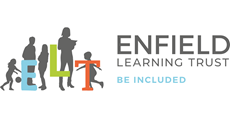 Job DescriptionClass TeacherThe Role To provide excellent, creative teaching and learning that ensures high attainment and outstanding progress of all pupils.  Key Responsibilities Provide a nurturing, stimulating classroom and attractive school environment that  supports pupils to develop as learners To maintain / establish positive behaviour and relationships across The Enfield Learning Trust Contribute to the effective working of the Trust Outcomes and ActivitiesTeaching and Learning Plan and prepare sequences of learning that are well matched to the needs of learners Teach engaging and effective lessons that motivate, inspire and improve pupil attainment Personalise learning to provide opportunities for all learners to achieve their potential Use regular assessments to monitor progress and set targets Respond to the outcomes of assessment and monitoring Ensure that all pupils achieve at age related expectations and if working below to make significant and continuing progress Maintain regular productive communication with parents Enfield Learning Trust Ethos To contribute to the Trust ethos where every member of the community, pupils and adults, achieve their full potential Help create a community where pupil voice is actively encouraged and positive relationships are valued Ensure that pupils are motivated and engaged in their learning through following the principles of The Learning Quest (creative curriculum)Other Perform other duties and responsibilities as assigned by members of the Senior Leadership Team Develop effective and professional relationships with colleagues and know how and when to draw on advice and support Make effective use of additional adults to maximise the achievement of all pupils To carry out the duties of a school teacher as set out in the pay and conditions document. This includes any duties as may be reasonably directed by the Chief Executive Officer.